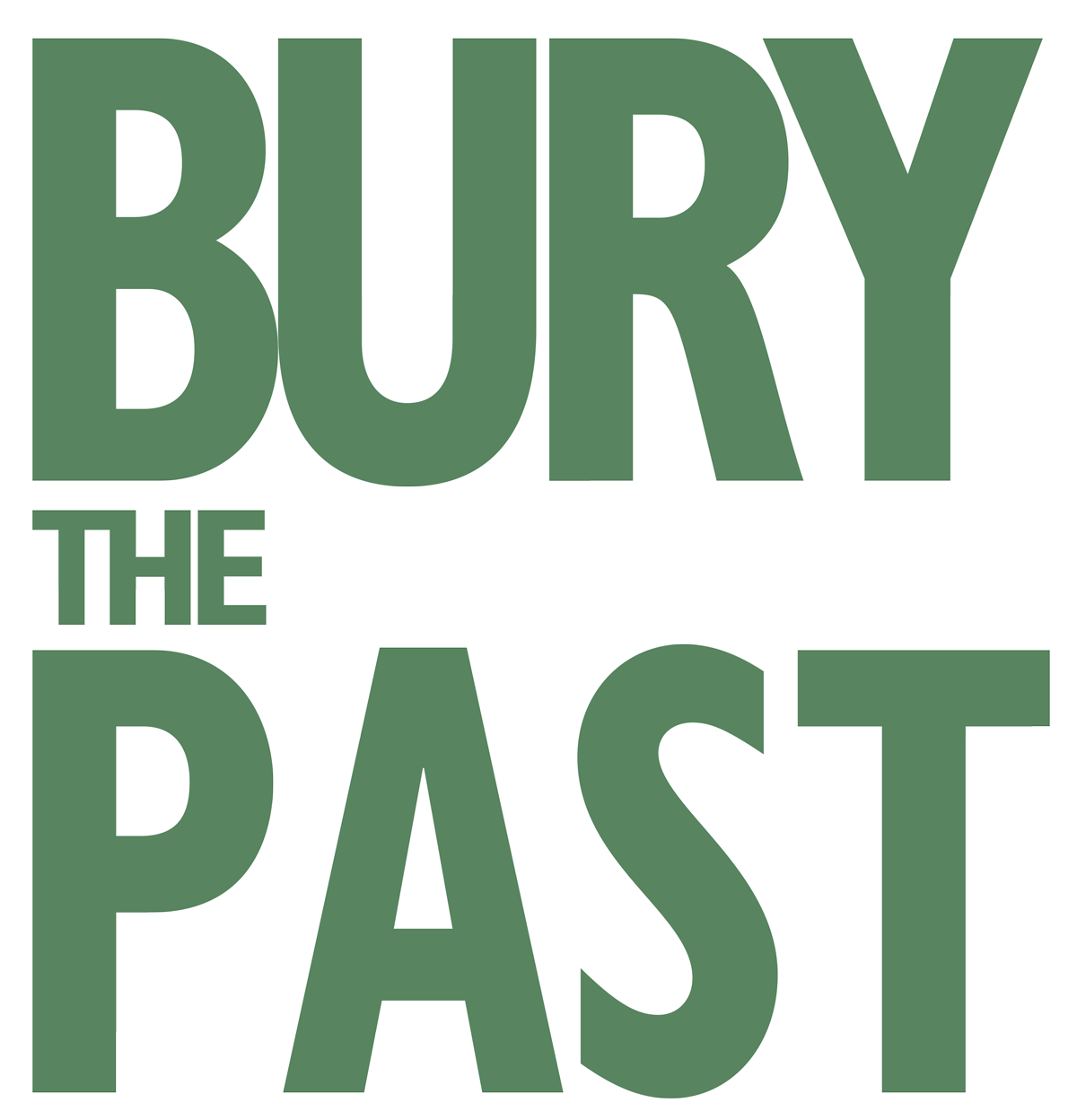 Johnson Production GroupPress KitOne-LinerAlice’s marriage ends when she kills her abusive police officer husband and goes into hiding. But now his old police buddy has tracked her down.SynopsisAlice was married to a deranged, abusive man - a police officer who was regarded as a pillar of the community, but was secretly a monster. After Alice killed him in self-defense, fearing her story would never be believed, she fled and went into hiding. But now an old police buddy of her dead husband is on her porch. He has tracked her down and wants money to keep silent.ProducersExecutive ProducersTIMOTHY O. JOHNSONANDREW C. ERINMICHAEL MORANCo-Executive ProducerJOSEPH WILKAProducerHAYDEN BAPTISTESupervising ProducerOLIVER DE CAIGNYAssociate ProducerTHOMAS STANFORDKey CastKey Cast BiographiesSARAH ALLENSarah is a graduate of Canada’s National Theatre School and attended the Actor’s Conservatory at Norman Jewison’s Canadian Film Centre. 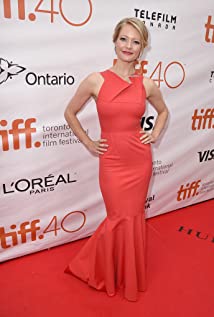 Credits include leading roles in Deepa Mehta’s film ‘Beeba Boys’, ‘The Husband’ directed by Bruce McDonald, and TV series ‘Remedy’ alongside Enrico Colantoni.  Most recently, Sarah can be seen in the indie thriller ‘The Retreat’. Sarah was named one of Canada's "Rising Stars" at the 2011 Toronto International Film Festival and selected by Playback, Canada's leading entertainment industry trade publication, to their "5 To Watch" for the 2014 list.DAMON RUNYANBorn in Toronto in the 1970s, Damon Runyan didn't quite have it all figured out in his youth. While he dabbled in acting in school, he didn't have a firm sense of belonging, which led him to run away from home at the age of 16. He returned after a year, finished up school, and then entered the workforce, far away from acting. In his mid-20s, he finally broke through, first with guest spots on shows such as "Queer as Folk" (Showtime 2000-2005) and "Soul Food" (Showtime 2000-2004). His first feature film credit was in a bit part in "Cheaper by the Dozen 2" (2005). The back half of the 2000s saw his appearances become a little more substantial, first with appearances on "Smallville" (The WB/CW 2001-2011) and "Supernatural" (The WB/CW 2005- ), then a multi-episode run as Coach Carson on "Degrassi: The Next Generation" (CTV/MuchMusic/MTV Canada 2001-2015). Around this time, he directed a few shorts that he also wrote in between more guest appearances on TV shows, and even roles in movies such as "Dead of Winter" (2014) and "Prisoner X" (2016). In 2015, he starred in "Gangland Undercover" (History 2015- ) as undercover agent Charles Falco. 2017 brought about another bounty of a role for Runyan, as he was cast as the Klingon leader Ujilli in "Star Trek: Discovery" (CBS 2017- ).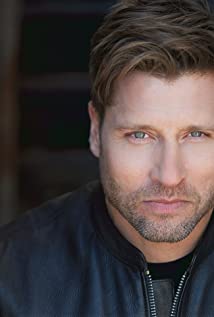 MATT WELLSMatt Wells is a Canadian actor, writer, and musician born in St. John's, Newfoundland best known for his work in the award winning and critically acclaimed independent film "Crown and Anchor" which he created, produced and co-starred.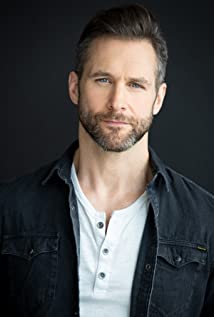 His path began writing songs and fronting the notorious Newfoundland punk/hardcore band Bucket Truck; releasing 4 albums, 10 self-produced music videos, and traveling the world while sharing stages with Slayer, Damage Plan, Fishbone, and Lagwagon. This journey directly led to him embarking on a career as an acclaimed music/film journalist for Much Music, The New Music, Bravo and MTV where Matt has interviewed everyone from The Police, Quentin Tarantino, Lee Daniels, and John Lydon to Lou Reed, Mariah Carey, Ben Kingsley, Zack Snyder and Lady Gaga.As a solo musician Matt has released 2 albums and shared the stage with Sammy Hagar, Levon Helm, and Great Big Sea; as an actor he has appeared in Designated Survivor, Schitt's Creek, Murdoch Mysteries, and the multiple award winning short film "Poison in the Water" which he co-wrote with his daughter. Matt's most recent short film "The New Normal" won Best International Comedy at the 2021 Venice Film Awards and is an official selection at both The London International Film Festival and Berlin Flash Film Festival.REBECCA AMZALLAGRebecca Amzallag grew up with a desire to act, but was never encouraged to purse it as a career. She started modeling in her early twenties, but her mind kept wandering back to her dream career. Eventually, Rebecca enrolled in acting classes and landed her first union project at age 24. 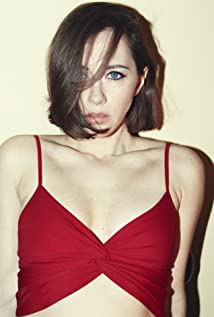 Since then, Rebecca has continued to land exciting roles in a variety of professional film & television projects. She’s a firm believer in following your dreams, training, and surrounding yourself with a strong, supportive community. She is both an actress and producer, known for Transplant (2020), Slasher (2016) and Deadly Divorce Party (2021).TOMAS CHOVANEC Tomas Chovanec has been a professional actor for over twenty years, earning his ACTRA card while still in high school at Etobicoke School of Arts in Toronto.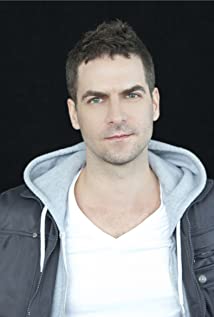 “Moving to Ottawa from Toronto, I wasn’t sure what the tv/film scene was like here, but I quickly found out there’s loads of work happening here.”Whether it’s an actor role, principal role, guest lead role, recurring role, lead role, he has the tools to be ready “on the day”.With techniques learned from years of studying at Pro Actors Lab, Meisner technique with John Riven, audition technique with Ron Leach, voice work with Rae-Ellen Bodie, he knows how to work moment to moment, and work truthfully under imaginary circumstances.“I’ll often be asked by curious people wanting to know what it’s like getting to pretend all the time when you’re acting, is it fun to pretend to be a cop/lawyer/doctor/criminal etc…, I will tell them my approach is more in line with; acting isn’t about pretending, it’s about revealing.”Acting truthfully under imaginary circumstances. Bring your life experience, use your imagination, and learn how to make it read on camera.Some recent film/tv credits include: Jade’s Asylum, Murdered at Seventeen, His Perfect Obsession, Eyewitness, Reign, Cracked, Hemlock Grove, as well as Sinister Switch (2021) and PSI Factor: Chronicles of the Paranormal. He has also appear in several Lifetime roles as well as Deadly Sibling Rivalry, The Detectives: Mother And Son and The Exchange.M. JOHN KENNEDYM. John Kennedy has toured Canada and the United States extensively, is a regular player with The Classical Theatre Project and has performed on many of Toronto’s great stages. Television work includes: Murdoch Mysteries (CBC); The Strain (FX); 11/22/63 (Hulu); Reign, The Listener (CTV); The Transporter (HBO); Beauty and the Beast (CW/CBS); and Team Epic. John also voices the Dad on the CBC hit animated series, Ollie, The Boy Who Became What He Ate. John is also a Faculty Member at the Randolph College for the Performing Arts where he teaches Acting. John got his professional TYA start while still in training at York University; he spent the summers touring as Prof. Pruvitt with Mad Science. After university  John got his first acting jobs at Solar Stage playing a huge range of characters. 15 years later, when he heard Solar Stage might be going to close, he stepped in. He and his wife Dahlia Katz have been running Solar Stage for the past four years. Recent highlights include: his multi-character turn in Treasure Island (returning May 2018); the delightful, cartoonish grump, Krampus; and The Great Wizard FIzzbutt in the table top puppet show, Princess Knight. As well as being Solar Stage’s Artistic Producer and occasional actor, John co-directs the annual joyous adaptations of Robert Munsch stories.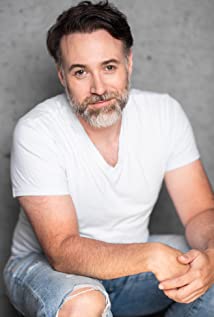 Production CreditsFull CastCasting RON LEACH, c.d.cComposer CHRISTOPHER GUGLICKCostume Designer SAGINE CAVÉEditorGLORIA TONGProduction Designer JOEY GUNNDirector of Photography WILLIAM SMITHWritten by CHRIS SIVERTSONDirected by MAXWELL MCGUIREFull CrewProducer BiographiesTIM JOHNSON – Executive ProducerTim Johnson is among the most active and reliable producers in the business thanks to top rate productions and global distribution appeal. Johnson is also responsible for producing the international hit series, DR. QUINN, MEDICINE WOMAN for CBS for over 5 seasons. During his 100-episode tenure, he also developed and produced the original docu-drama COLD CASE for CBS network, which was the very first program to integrate television with the Internet.Johnson has produced over 150 movies, 15 globally released series for every major US network - including ABC, Disney, CBS, NBC, Netfly, FOX and Sony.JOHNSON PRODUCTION GROUP The Johnson Production Group contracts globally to produce television content for international networks, studios and distributors. Based in Los Angeles and Vancouver, British Columbia, the company manages production, facilitates development and financing, procures distribution and guarantees quality and timely execution of its programs. While costs have gone up, so has the demand for quality. No longer is good enough, good enough. Johnson Production Group serves that segment when a show needs to be "A" quality, but produced efficiently enough to meet a locked budget. JPG specializes in value, protection of creative elements, and delivery of a quality finished product.ANDREW C. ERIN – Executive Producer
Andrew Erin is a Canadian Writer/Director making a big splash in the US, and has produced, written and directed numerous commercially successful films. His directorial debut, SAM’S LAKE, was an official selection at the Tribeca Film Festival and did an excellent theatrical run in select theaters around the country; distributed by Lionsgate Films.  Andrew also wrote the script for the film. Andrew’s directorial credits include, SIMPLE THINGS, produced for Screen Media Ventures and Universal Studios.  Besides winning The Bob Clark Award for Best Director at the California Independent Film Festival, the film was commercially received. Andrew has worked continuously as a writer/director, building a strong library of films in the Thriller/Horror genres with: Embrace of The Vampire, The Clinic, Final Sale, Confined and Toxic Skies. JOSEPH WILKA – Co-Executive ProducerJoseph Wilka is the Head of Production for Johnson Production Group. Los Angeles-based, Joseph had already produced and directed several feature films before serving as the senior marketing executive for Gravitas Ventures. While at Gravitas, Wilka helped pioneer new distribution models for independent films including day-and-date theatrical releases. It was also at Gravitas where Joseph first worked with Johnson Production Group to facilitate the release of their films to the worldwide Video On Demand audience. After serving as the Director of Distribution and Production for Viva Pictures, where he produced English-language versions of foreign animated titles for DirecTV, Wilka officially joined Johnson Production Group. As Head of Production, he oversees the development, production, and distribution of films from multiple production units for release on broadcast and streaming platforms.HAYDEN BAPTISTE – Producer
Hayden Baptiste is a Producer and Development Executive with The Mob Entertainment, an LA Based production company with a Canadian office in Ontario. After spending nearly 15 years working as an Associate Producer for The Johnson Production Group and working as an Independent Producer in Toronto and Vancouver, Hayden has evolved into a well rounded producer who understands all aspects of production from development to delivery. Hayden has produced films for various networks including CBC, Bravo, The Hallmark Network, UP TV and Lifetime Network. His films have been selected for film festivals around the world including the Montreal World Film Festival, Atlantic Film Festival, Screamfest, Catalina Film Festival, National Screen Institute and Chicago International. In addition to his extensive production experience, Hayden is a screenwriter and composer. Hayden has studied at the Canadian Screen Training Centre, and completed the summer intensive screenwriting program at UBC.OLIVER DE CAIGNY – Supervising Producer
Oliver De Caigny is a Canadian producer originally from Belgium, his background in financing, production, and post production makes him a well-rounded producer for any type of production. His experience in financing and production agreements (film and TV series and movies-of-the week), distribution agreements (both domestic and foreign) as well as international co-productions, Canadian tax credit, Telefilm Canada and Canada Media Fund incentives provides him with a well-rounded background in development, production and distribution for motion pictures, television series and productions.Billing BlockJohnson Production Group Presents “BURY THE PAST”
Starring  SARAH ALLEN  DAMON RUNYAN  MATT WELLS  REBECCA AMZALLAG  TOMAS CHOVANEC  and M. JOHN KENNEDY  Casting RON LEACH, c.d.c  Composer CHRISTOPHER GUGLICK  Costume Designer SAGINE CAVÉ  Editor GLORIA TONG  Production Designer JOEY GUNN  Director of Photography WILLIAM SMITH  Co-Executive Producer 
JOSEPH WILKA  Associate Producer THOMAS STANFORD  Supervising Producer 
OLIVER DE CAIGNY  Executive Producers ANDREW C. ERIN  MICHAEL MORAN  
TIMOTHY O. JOHNSON  Produced by HAYDEN BAPTISTE  Written by CHRIS SIVERTSON  Directed by MAXWELL MCGUIRE “Dinner For Two”
Composed by JASON NYBERG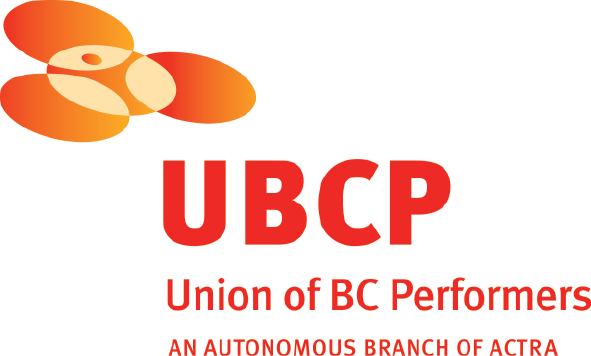 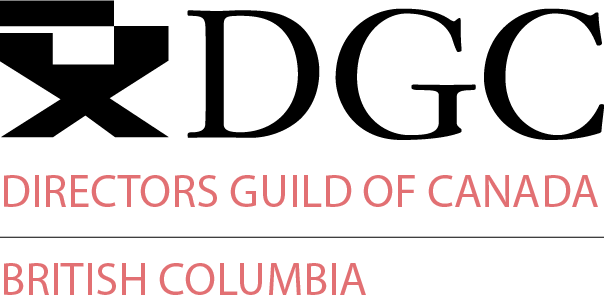 With the participation of the Province of British Columbia 
Film Incentive BCThe Canadian Film or Video Production Tax Credit
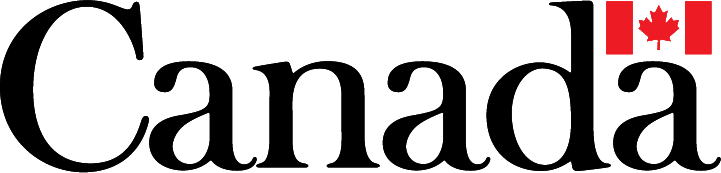 © MMXXI PL Productions Inc.  All Rights Reserved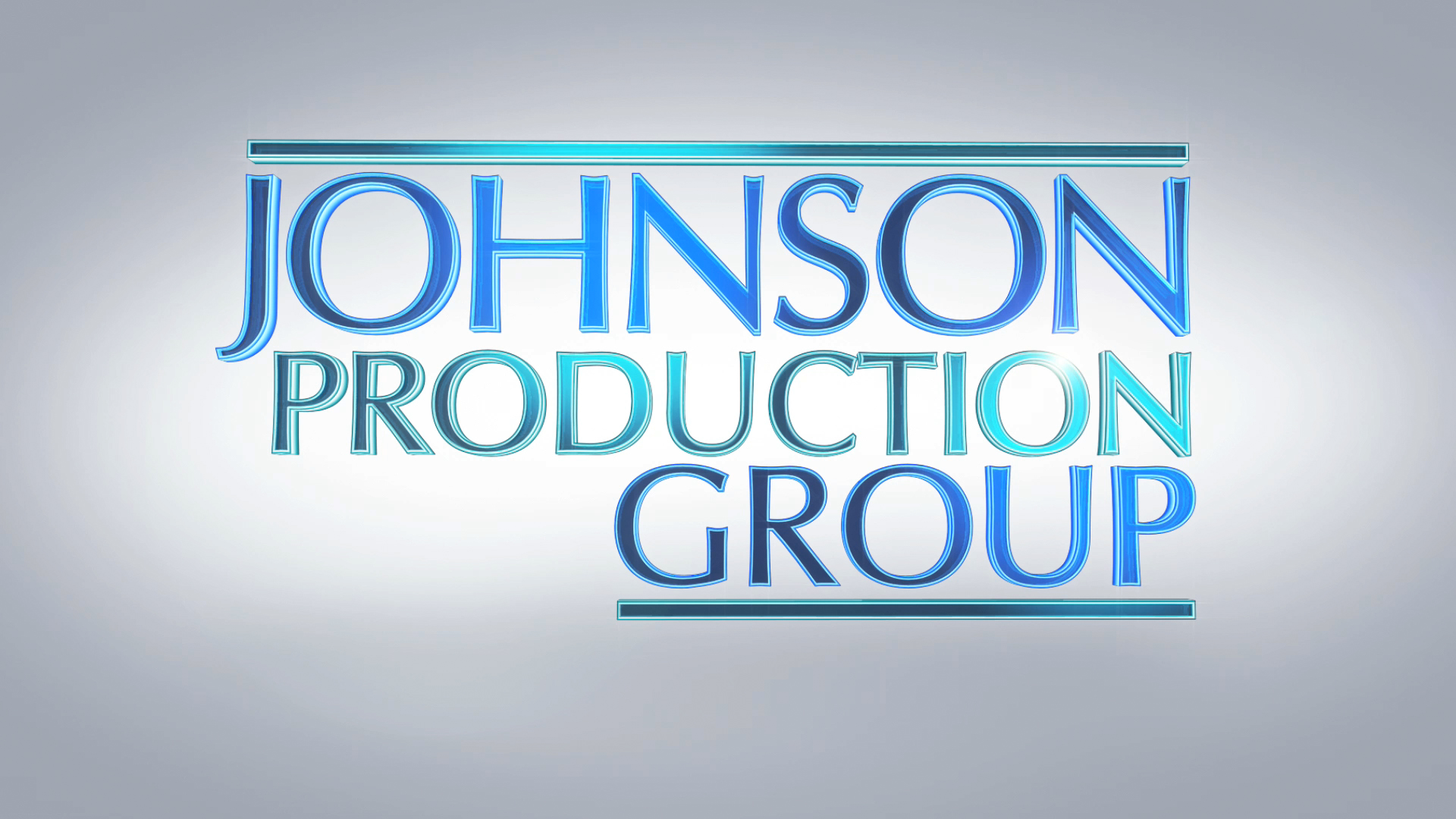 Meta DataLONG (max 3000 characters) synopsisAlice was married to a deranged, abusive man - a police detective who was regarded as a pillar of the community, but was secretly a monster. Alice is sure she has killed him after she pushes him down the stairs in self-defense. Fearing her story would never be believed, she fled and went into hiding. But now an old police buddy, the partner of her dead husband is on her porch. He has tracked her down and wants money to keep silent. (373)MEDIUM (max 500) synopsisAlice was married to a deranged, abusive man - a police officer who was regarded as a pillar of the community, but was secretly a monster. After Alice killed him in self-defence, fearing her story would never be believed, she fled and went into hiding. But now an old police buddy of her dead husband is on her porch. He has tracked her down and wants money to keep silent. (373)SHORT (max 100 characters) synopsisAlice flees after killing her abusive husband but now his old police buddy has tracked her down. (96)5 KEY WORDSAbusive marriage, police officer, self-defenceCHARACTERAlice/LizRayMartyCarrieAllenRogerACTORSARAH ALLENDAMON RUNYANMATT WELLSREBECCA AMZALLAGTOMAS CHOVANECM. JOHN KENNEDYActorsSARAH ALLENDAMON RUNYANMATT WELLSREBECCA AMZALLAGTOMAS CHOVANECM. JOHN KENNEDYSOPHIE MCINTOSHSTEPHANIE HERRERARoleAlice/LizRayMartyCarrieAllenRogerJosieDetective MorrisGORDON YANGFirst Assistant Director SARAH PETKOVSecond Assistant Director REZA SADEGHIThird Assistant DirectorLAYTON MORRISONStunt CoordinatorPATRICK MARKStunt CoordinatorFELIX FAMELARTStunt Double - RayJAMIE YUNGBLOODStunt Double - AllenAMTIExtras CastingANGIE SAKLA-SEYMOURHAYDEN BAPTISTELine ProducerCEDRIC BELISLEProduction Coordinator JOSIE FITZGERALDOffice ManagerLOGAN A. WAGNERProduction AccountantJOEY GUNNProduction Designer CODY JOHNSONArt DirectorMEGAN BOWENSet DresserMADISON ZIEBARTHDaily Set DresserCHRIS OLIVEIRAProperty Master SAGINE CAVÉCostume Designer ELIZABETH COSTAGUTACostumer AssistantGISELLE MATTEDaily Costume DresserWILLIAM SMITHDirector of Photography CAELAN BENNCamera Operator CHRISTOPHER BERTIFirst Assistant Camera KEEGAN YANGJACOB CONLEYSecond Assistant Camera FARHAN NILOYALEXANDRE PERROTINMATT CROSSEMARTIN DESCHAMBAULTDrone OperatorJEFF BRAYDMTALBERT CAMICIOLIStills Photographer STEVEN BRUNIGaffer NICHOLAS HERMIERElectric LARRY MUNNKey GripNICHOLAS CROSSEBest BoyKYLE STENFERTYAN SCHNELL Daily GripsMATTHEW TENUTESONIC LIGHTNING ENTERTAINMENT INC.Sound by MATTHEW KIRBYProduction Sound Mixer ANDREW SUTHERLANDBoom OperatorsTIMON INCZELORI HAREUTHERScript SupervisorMICHAEL WILLIAMSScript TraineeERIC MCALLISTERLocation Manager JESSICA FERGUSONLocation PAsBRENDAN BUTTBRENDAN MCLOUGHLINTAYLOR GERALD JAMES RICEBEN HRKACHJOSHUA LANGEDANIEL WEBSTERKELSEY DAUPHINEEKey Makeup SAMNANG TEPKey Hair Stylist ACTION SET MEDICSHealth & SafetyPAUL NEEDHAMDON LEWISSTEFANE GREGOIRETransport CoordinatorKEVIN ZEIGLERTransport CaptainKELSEY MAYEDriversDAVE ROSESEAN VILLENEUVEGREG LEWISTransport PAsPERRY MCCONNELLSTEVE MONETTEKEITH STEFFENSENMove CrewDAN VILLENEUVECORNELIA VILLENEUVEERIC VILLENEUVEBIAGIO'SCatering JODI JENNINGSRAY BARKHOUSECraft HALL WEBER LLPScript ClearancesHALL WEBER LLPLegal ServicesABOVE THE LINE MEDIA SERVICESBusiness AffairsBRENDAN MCNEILLREEL MEDIA CANADAInsuranceARTHUR J. GALLAGHER CANADA LTD.ALEXANDRA WARINGPost Production SupervisorURBAN POST PRODUCTIONPost Production Services STEPHEN TRAUBRe-Recording Mixers FILIP HOSEKCALVIN TRANRe-Recording AssistantRYAN BIRNBERGSound Effects EditorJEREMY KESSLERDialogue EditorEHREN PFEIFERADR RecordistMATT THIBIDEAUFoley ArtistDAVE MERCELFoley RecordistsJOSHUA PICHARDOWARREN CHINNColoristKYLE CAMPBELLOnline EditorsRICHARD DOMANIKE MURPHYProject ManagerBRUCE REESPicture Operations ManagerROBERTA BRATTIV.P. of Operations